                      ESTATUTO DE LA EMPRESA DELEIT-ARTE COOPERATIVA PARTICIPANTE DEL PROYECTO EJE (Empresa Joven Ecuatoriana)Año lectivo 2014- 2015 CAPÍTULO IDENOMINACIÓN Y AMBITO SOCIAL DE ACTUACIÓN Art. 1 Nombre y razón social La mini-empresa funcionará bajo el nombre de DELEIT-ARTE es un nombre llamativo y va acorde con los productos que ofrecemos y obviamente orientado al mercado estudiantil y es así como surge nuestra idea de llamar a la empresa Deleit-arte, está conformada por ocho socias, cuyos nombres se detallan a continuación:Andrea del Pilar Pantoja Maldonado Sofía Elizabeth Dávalos MoraDeysi Selena Igua GuerreroJoselin Pamela Igua ÁlvarezYadira Alexandra Sarzosa Castillo Dayana Lisseth Romo de la Cruz Jhoselin Estefanía Monga RoseroCinthya Gabriela Montenegro Jiménez  Art. 2 Objeto Social La mini-empresa Deleit-arte tiene por objeto las siguientes actividades:Determinar las socias de la mini-empresaAsignar funciones de acuerdo a las capacidades de cada sociaCrear la razón social Realizar logotipo y membretes de la mini-empresa Elaborar un modelo de los productos a ofertar Desarrollar las capacidades emprendedoras haciendo uso de la internet para guiarnosDeterminar el precio del productoElaborar etiquetas llamativas para atraer la atención del cliente Comercializar los productosParticipar en las diferentes ferias del emprendimiento. Art. 3 Duración de la actividad La empresa se constituye desde el 3 de octubre del 2014, hasta julio del 2015.CAPÍTULO IIArt. 4 Domicilio social  El domicilio social queda establecido en la Unidad Educativa Tulcán: Rafael Arellano y García Moreno, parroquia González  Suárez cantón Tulcán, provincia del Carchi, Ecuador. CAPÍTULO IIIRÉGIMEN ECONÓMICO Art. 5 Capital SocialEl capital social de inversión de la mini-empresa Deleit-arte se fija en 160 dólares. Se divide en participaciones de 20 dólares cada una. Cada participación concede al titular derechos y obligaciones.Art. 6 Distribución de beneficios.Los beneficios que resulten de la actividad económica se distribuirán de la siguiente manera: el 10% de las utilidades se destinará para Responsabilidad Social Empresarial crese buscando llegar a los sectores más vulnerables de nuestra ciudad y el saldo se repartirá en relación al cumplimiento de tareas asignadas.CAPÍTULO IVÓRGANOS DE LA SOCIEDAD Art 7 Régimen y organización de la empresaLa asignación de tareas a ejecutarse en la mini-empresa se realiza según las capacidades emprendedoras y habilidades personales de cada socia así:GERENTE: Andrea Pantoja DEPARTAMENTO DE COMUNICACIÓN: Joselin IguaDEPARTAMENTO DE CONTABILIDAD: Selena Igua                                                                                  Jhoselin Monga DEPARTAMENTO DE VENTAS: Sofía Dávalos                                                                    Cintia Montenegro  DEPARTAMENTO DE PRODUCCIÓN: Dayana Romo DEPATTAMENTO DE TALENTO HUMANO: Yadira Sarzosa Las decisiones serán tomadas en asamblea general  ejerciendo democracia y haciendo uso del derecho al voto.CAPÍTULO VLIBROS Y CONTABILIDADArt.8 Las cuentas Los informes de las cuentas se presentaran a las socias  cada mes en una reunión de origen general  y serán aprobadas por la asamblea. CAPÍTULO VIDE LOS SOCIOS Art.9  Los derechos de los socios. Igualdad en derechos y obligacionesExigir rendimiento de cuentasLa oportunidad de aportar con su criterio en beneficio de la empresa Incluirle en las decisiones que se tomarán en la empresa Voz y voto en las asambleas generales, en los términos y condiciones previstos en el presente estatuto.Art. 10 Las obligaciones de los socios Cumplir las disposiciones establecidas en el estatuto.Acatar con firmeza las decisiones tomadas en Asamblea General Cumplir a cabalidad con responsabilidad y empeño las tareas encomendadas por la asambleaAsistir puntualmente a cada llamado Respetar los acuerdos establecidosCAPÍTULO VIIDE LA ASAMBLEA GENERAL DE SOCIOSArt. 11 La asamblea general de socios es el máximo órgano de gobierno de la mini-empresa y está conformada por todas las socias.Elegir Presidente y Demás miembros del Directorio, según el Estatuto;Conocer el informe anual que debe presentar la Presidenta, así como también el de Tesorería, designado por mayoría a los Asociados, para que realicen una completa fiscalización del movimiento económico de la Institución; tales informes luego de ser estudiados, serán aprobados o rechazados por mayoría de voto.Aprobar la compra-venta de bienes inmuebles y demás implementos necesarios para la Mini-Empresa así como también autorizar la constitución de gravámenes sobre los mismos;Proceder a la expulsión de uno o más  socios, cuando se considere que ha violado el Estatuto y Reglamento de la Mini-Empresa.Interpretar el presente Estatuto, de modo tal,  que las resoluciones que se adopten sean obligatorios para todos sus socios;Reformar el presente Estatuto, para lo cual será necesario que se reúna en dos sesiones, convocadas expresamente para este efecto y someter las reformas aprobadas a conocimiento del Ministerio respectivo para su aprobación y entrar en vigencia.Conocer el presupuesto de la Mini-Empresa que será presentado por la Asamblea General Ordinaria que se verificará en el mes de enero de cada año, al que le dará su aprobación o rechazo, en este último caso el presupuesto se aprobará con las modificaciones dictadas por la Asamblea.Resolver sobre los proyectos, reclamos o quejas que se suscitaren entre los miembros del Directorio y los socios o viceversa.La asamblea general también se encarga de aprobar los estados financierosCAPÍTULO VIIIDE LA GERENCIA Art. 12 de la gerencia Son facultades del gerente:Representar a la sociedad en todo momento Efectúa todo tipo de trasferencias bancarias Realiza actos de gestión y administración necesarios para la buena marcha de la sociedadVelar por el cumplimiento de los objetivos planteados Controla las actividades realizadas por las sociasCAPÍTULO IXDE LA MODIFICACIÓN DEL ESTATUTO Y OTROS Art. 13 de la modificación del estatuto  Los casos de modificación del estatuto y de transformación, y liquidación de la mini-empresa se aprueban en Asamblea General con el voto conforme, como mínimo de 4 socias presentes en la sesión.CAPÍTULO XDISOLUCIÓNArt. 14 Disolución La mini-empresa se disolverá al finalizar el año lectivo 2014-2015 donde se procederá a la devolución del capital aportado, la distribución de utilidades y se saldará cualquier otra obligación pendiente. Para la constancia se procederá a firmar los documentos pendientes relacionados con la liquidación de la mini-empresa.Se rendirá cuentas de todo lo realizado en este año lectivo dando cumplimiento a la ley. Art 15. Otras disposiciones Las socias que no asistan a las reuniones convocadas, serán sancionadas  con la cantidad de cinco dólares  de norte américa,  para lo cual se enviará el respectivo informe a Licenciada Cecilia Ayala Pagar puntualmente las cuotas mensuales o especiales que la Miniempresa le imponga.Asistir puntualmente a las sesiones de Asamblea General de socios para las que fueren convocados, aceptando las resoluciones todas en ellas, aunque fuera sin su consentimiento y voto. Para constancia y fe de lo actuado, firman las socias en la ciudad de Tulcán a los 10 días del mes de diciembre del año 2014. Nómina de las socias 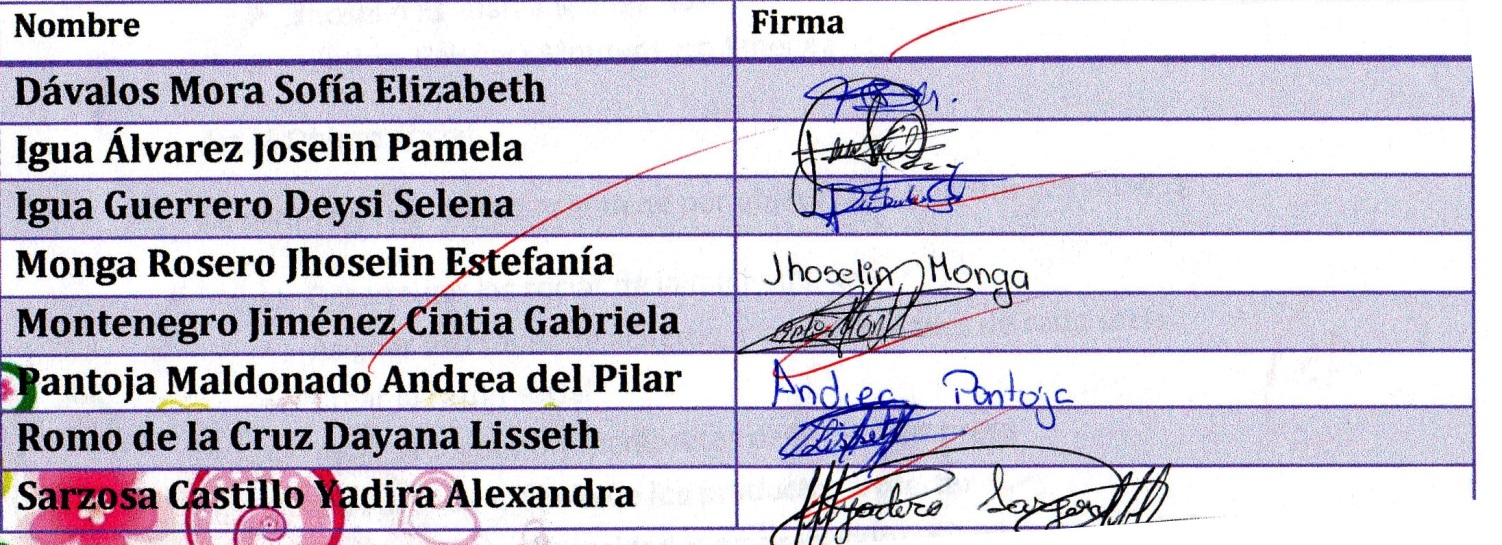 